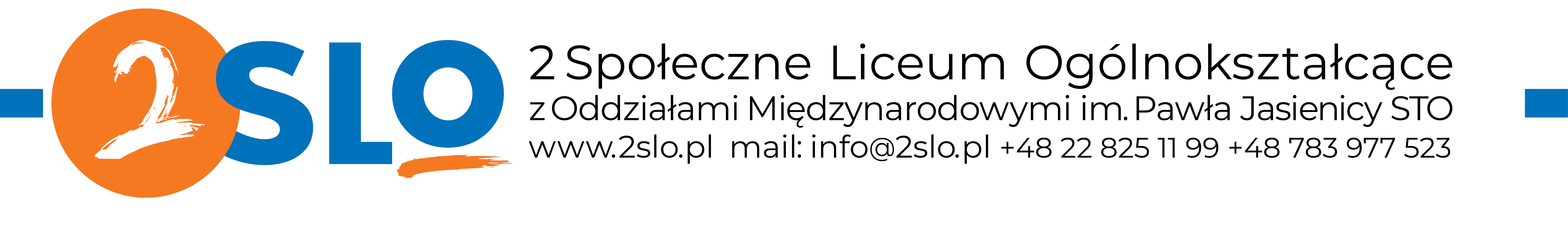 EGZAMIN WSTĘPNY z JĘZYKA POLSKIEGO30 maja 2021 r. (120 minut)CZĘŚĆ I	 Przeczytaj uważnie dwa teksty i wykonaj polecenia.Tekst 1		Czesław Miłosz „Lektury”      Zapytałeś mnie, jaka korzyść z Ewangelii czytanej po grecku.     Odpowiem, że przystoi, abyśmy prowadzili      Palcem wzdłuż liter trwalszych niż kute w kamieniu,     Jak też abyśmy, z wolna wymawiając głoski,     Poznawali prawdziwe dostojeństwo mowy.     Przymuszonym uwagą, nie dalszy niż wczoraj     Wyda się tamten czas, choć twarze cezarów     Inne dziś na monetach. Ciągle trwa ten eon,     Lęk i pragnienie te same, oliwa i wino,     I chleb znaczą to samo. Również chwiejność rzeszy     Chciwej jak niegdyś cudów. Nawet obyczaje,     Uczty weselne, leki, płacze po zmarłych     Różnią się tylko pozornie. Na przykład i wtedy     Pełno było tych, których w tekście się nazywa     „Daimonizomenoi”, czyli biesujący     Albo i biesowatych (gdyż „opętanymi”     Język nasz ich mianuje z fantazji słownika).     Drgawki, na ustach piana, zgrzytanie zębami     Nie uchodziły wtedy zaś za znamię talentów.     Biesowaci nie mieli pism ani ekranów,     Rzadko tykając sztuki i literatury.     Niemniej przypowieść o nich pozostaje w mocy:     Że duch nimi władnący może wstąpić w wieprze,      Które, zdesperowane tak nagłym zderzeniem     Dwóch natur, swojej własnej i lucyferycznej,     Skaczą w wodę i toną. Co wciąż się powtarza.     I tak na każdej stronie wytrwały czytelnik     Dwadzieścia wieków widzi jako dni dwadzieścia     Kres mającego raz kiedyś eonu. Tekst 2	 Zbigniew Herbert „Książka” Ta książka łagodnie mnie napomina nie pozwala 
bym zbyt szybko biegł w takt toczącej się frazy 
każe wrócić do początku wciąż zaczynać od nowa 
 
Od pół wieku tkwię po uszy w Księdze pierwszej rozdział trzeci wers VII 
I słyszę głos: nigdy nie poznasz Księgi dokładnie 
powtarzam literę po literze - ale mój zapał często gaśnie 
 
Cierpliwy głos książki poucza: 
najgorszą rzeczą w sprawach ducha jest pośpiech 
i jednocześnie pociesza: masz lata przed sobą 
 
Mówi: zapomnij ze czeka ciebie jeszcze dużo stronic 
Tomów łez bibliotek czytaj dokładnie rozdział trzeci 
W nim bowiem jest klucz i przepaść początek i koniec 
 
Mówi: nie żałuj oczu świec inkaustu przepisuj starannie 
werset za wersetem a kopiuj ściśle jakbyś odbijał w lustrze 
słowa niezrozumiale wyblakłe o trojakim znaczeniu 
 
Myślę z rozpaczą że nie jestem ani zdolny ani dość cierpliwy 
bracia moi są bieglejsi w sztuce 
słyszę ich drwiny nad głową widzę szydercze spojrzenia 
 
o późnym zimowym świcie - kiedy zaczynam od nowa Polecenia do tekstówCzy dostrzegasz związek między tymi tekstami? Odpowiedz, wymieniając łączące je myśli lub motywy. 		(2 pkt).………………………………………………………………………………………………………………………………………………………………………………………………………………………………………………………………………………………………………………………………………………………………………………………………………………………………………………………………………………………………………………………………………………………………………………………………………………………………………………………………………………………………………………………………………………………………………………………………………………………………. ……………………………………………………………………………………………. ……………………………………………………………Dokonaj analizy słowotwórczej poniższych słów. 			(2 pkt) W jaki sposób formanty zmieniają sens tych słów? Jaka jest między nimi różnica? 									(1 pkt) .…………………………………………………………………………………………………………………………………………………………………………………………………………………………………………………………………………………………………………………………………………………………………………………………… …………………………………………………………………………………………………………………………………………………………………………………………………………………Wyjaśnij znaczenia związków frazeologicznych.			  (4 pkt) tkwić w czymś po uszy …………………………………………………………………………………………………być biegłym w czymś  …………………………………………………………………………………………………pyrrusowe zwycięstwo …………………………………………………………………………………………………złote runo ………………………………………………………………………………………………….Wymień po 3 trudności w czytaniu, jakie są przedstawione w tekście 1 i tekście 2.									 (6 pkt) Jaka jest rola głosu, który przemawia do podmiotu lirycznego w tekście Herberta? Do czego namawia on słuchacza?			 (2 pkt) …………………………………………………………………………………………………………………………………………………………………………………………………………………………………………………………………………………………………………………………………………………………………………………………………………………………………………………………………………………………………………………………………………………………………………………………………………………………………………………………………………………………………………………………………………………………………………………………………………………………………………………………………………………………………………………………………………………………………………………………………………………………………………………………………………………………………………………………………………………………………………………………………………………………Scharakteryzuj czytelnika przedstawionego w  „Lekturach”. Jakimi cechami jest on obdarzony? Jaka jest jego sytuacja? 		(3 pkt) ……………………………………………………………………………………………………………………………………………………………………………………………………………………………………………………………………………………………………………………………………………………………………………………………………………………………………………………………………………………………………………………………………………………………………………………………………………………………………………………………………………………………………………………………………………………………………………………………………………………………….…………………………………………………………………………………………………………………………………………………………………………………………………………………………………………………………………………………………………………………………………………………………………………………………CZĘŚĆ IINapisz wypracowanie na jeden z podanych tematów (zaznacz wybrany temat, praca powinna mieć 1,5-2 strony).		20 pkt„Cierpliwy głos książki poucza: najgorszą rzeczą w sprawach ducha jest pośpiech” – czy faktycznie poznawanie siebie i świata musi trwać długo? Omów problem, odwołując się do trzech wybranych tekstów literackich. Czy literatura może tak naprawdę mieć wpływ na nasze życie? Omów problem, odwołując się do trzech wybranych tekstów literackich.Samotność – cierpienie czy szansa? W jaki sposób człowiek może przeżyć i wykorzystać czas samotności? Omów problem, odwołując się do trzech wybranych tekstów literackich.  ……………………………………………………………………………………………….……………………………………………………………………………………………….……………………………………………………………………………………………….……………………………………………………………………………………………….……………………………………………………………………………………………….……………………………………………………………………………………………….……………………………………………………………………………………………….……………………………………………………………………………………………….……………………………………………………………………………………………….……………………………………………………………………………………………….……………………………………………………………………………………………….……………………………………………………………………………………………….……………………………………………………………………………………………….……………………………………………………………………………………………….……………………………………………………………………………………………….……………………………………………………………………………………………….……………………………………………………………………………………………….……………………………………………………………………………………………….……………………………………………………………………………………………….……………………………………………………………………………………………….……………………………………………………………………………………………….……………………………………………………………………………………………….……………………………………………………………………………………………….……………………………………………………………………………………………….……………………………………………………………………………………………….……………………………………………………………………………………………….……………………………………………………………………………………………….……………………………………………………………………………………………….……………………………………………………………………………………………….……………………………………………………………………………………………….……………………………………………………………………………………………….……………………………………………………………………………………………….……………………………………………………………………………………………….……………………………………………………………………………………………….……………………………………………………………………………………………….……………………………………………………………………………………………….……………………………………………………………………………………………….……………………………………………………………………………………………….……………………………………………………………………………………………….……………………………………………………………………………………………….……………………………………………………………………………………………….……………………………………………………………………………………………….……………………………………………………………………………………………….……………………………………………………………………………………………….……………………………………………………………………………………………….……………………………………………………………………………………………….……………………………………………………………………………………………….……………………………………………………………………………………………….……………………………………………………………………………………………….……………………………………………………………………………………………….……………………………………………………………………………………………….……………………………………………………………………………………………….……………………………………………………………………………………………….……………………………………………………………………………………………….……………………………………………………………………………………………….……………………………………………………………………………………………….……………………………………………………………………………………………….……………………………………………………………………………………………….……………………………………………………………………………………………….……………………………………………………………………………………………….……………………………………………………………………………………………….……………………………………………………………………………………………….……………………………………………………………………………………………….……………………………………………………………………………………………….……………………………………………………………………………………………….……………………………………………………………………………………………….……………………………………………………………………………………………….……………………………………………………………………………………………….……………………………………………………………………………………………….……………………………………………………………………………………………….……………………………………………………………………………………………….……………………………………………………………………………………………….……………………………………………………………………………………………….……………………………………………………………………………………………….……………………………………………………………………………………………….……………………………………………………………………………………………….……………………………………………………………………………………………….……………………………………………………………………………………………….……………………………………………………………………………………………….……………………………………………………………………………………………….……………………………………………………………………………………………….……………………………………………………………………………………………….Brudnopis……………………………………………………………………………………………….……………………………………………………………………………………………….……………………………………………………………………………………………….……………………………………………………………………………………………….……………………………………………………………………………………………….……………………………………………………………………………………………….……………………………………………………………………………………………….……………………………………………………………………………………………….……………………………………………………………………………………………….……………………………………………………………………………………………….……………………………………………………………………………………………….……………………………………………………………………………………………….……………………………………………………………………………………………….……………………………………………………………………………………………….……………………………………………………………………………………………….……………………………………………………………………………………………….……………………………………………………………………………………………….……………………………………………………………………………………………….……………………………………………………………………………………………….……………………………………………………………………………………………….……………………………………………………………………………………………….……………………………………………………………………………………………….……………………………………………………………………………………………….……………………………………………………………………………………………….……………………………………………………………………………………………….……………………………………………………………………………………………….……………………………………………………………………………………………….……………………………………………………………………………………………….……………………………………………………………………………………………….……………………………………………………………………………………………….Brudnopis……………………………………………………………………………………………….……………………………………………………………………………………………….……………………………………………………………………………………………….……………………………………………………………………………………………….……………………………………………………………………………………………….……………………………………………………………………………………………….……………………………………………………………………………………………….……………………………………………………………………………………………….……………………………………………………………………………………………….……………………………………………………………………………………………….……………………………………………………………………………………………….……………………………………………………………………………………………….……………………………………………………………………………………………….……………………………………………………………………………………………….……………………………………………………………………………………………….……………………………………………………………………………………………….……………………………………………………………………………………………….……………………………………………………………………………………………….……………………………………………………………………………………………….……………………………………………………………………………………………….……………………………………………………………………………………………….……………………………………………………………………………………………….……………………………………………………………………………………………….……………………………………………………………………………………………….……………………………………………………………………………………………….……………………………………………………………………………………………….……………………………………………………………………………………………….……………………………………………………………………………………………….……………………………………………………………………………………………….……………………………………………………………………………………………….Analizowane słowoPodstawa słowotwórczaFormantbiesujący biesowaty„Lektury” „Książka” 1. 1. 2. 2. 3. 3.